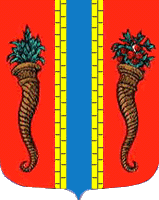 Администрация Новоладожского городского поселенияПОСТАНОВЛЕНИЕ«05»марта 2013г.                                                                                   № 127О создании межведомственной комиссиио признании помещения жилымпомещением, жилого помещения непригоднымдля проживания и многоквартирного домааварийным и подлежащим сносуНа основании Постановления Правительства Российской Федерации от 28 января 2006 года  № 47 «Об утверждении Положения о признании помещения жилым помещением, жилого помещения непригодным для проживания и многоквартирного дома аварийным и подлежащим сносу или реконструкции».постановляю:Создать межведомственную комиссию в следующем составе:Председатель комиссии:заместитель главы администрации Новоладожского городского  поселения;Заместитель председателя комиссии:начальник отдела по управлению муниципальным имуществом;Члены комиссии:- ведущий специалист – архитектор администрации Новоладожского городского поселения;- ведущий специалист ОУМИ администрации;- директор МКУ «Городская служба» (по согласованию);-представитель государственной жилищной инспекции Ленинградской области (по согласованию);- представитель филиала Ленинградского областного государственного унитарного предприятия технической инвентаризации и оценки недвижимости Волховское городское бюро технической инвентаризации (по согласованию);– директор ООО «Жилищный Сервис» (по согласованию);- начальник ЖЭУ ООО «Жилищный Сервис» (по согласованию);- представитель ТО территориального управления Федеральной службы в сфере защиты прав потребителей и благополучия человека по Ленинградской области в Волховском районе (по согласованию);- представитель отдела надзорной деятельности Волховского района УНД Главного управления МЧС России по Ленинградской области (по согласованию).В своей работе межведомственной комиссии руководствоваться Положением, утверждённым постановлением Правительства РФ от 28.01.2006 года № 47 «Об утверждении Положения о признании помещения жилым помещением, жилого помещения непригодным для проживания и многоквартирного дома аварийным и подлежащим сносу или реконструкции».    3. Признать утратившим силу:- постановление администрации Новоладожского городского поселения от 01 декабря 2008 г. № 258 «О создании межведомственной комиссии о признании помещения жилым помещением, и многоквартирного дома аварийным и подлежащим сносу»;- постановление администрации Новоладожского городского поселения от 03 октября 2011 г. № 320 «О внесении изменений в постановление администрации Новоладожского городского поселения от 01 декабря 2008 г. № 258 «О создании межведомственной комиссии о признании помещения жилым помещением, и многоквартирного дома аварийным и подлежащим сносу».   4. Контроль исполнения настоящего постановления оставляю за собой.   5.   Настоящее постановление вступает в силу с момента принятия.Глава администрации                                                                                      С.В. Гордин